Скан  опубликованных научных работ Ткалич Светланы Константиновны дата 18.04.2015 ПубликацияЦит.21
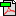 ГАРМОНИЗАЦИЯ ПРОФЕССИОНАЛЬНОЙ ПОДГОТОВКИ СТУДЕНТОВ ТВОРЧЕСКИХ СПЕЦИАЛЬНОСТЕЙ НА ОСНОВЕ НАЦИОНАЛЬНО-КУЛЬТУРНОГО ПОТЕНЦИАЛА РОССИИ
Ткалич С.К., Ткалич А.И., Петрова Э.И.
Вестник Московского государственного областного университета. Серия: Педагогика. 2010. № 4. С. 44-47. 1 22
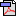 ЭТНОХУДОЖЕСТВЕННЫЙ ПЕРФОРМАНС: ОБРАЗОВАТЕЛЬНАЯ МЕТОДИКА И ПЕРСПЕКТИВА РАЗВИТИЯ
Ткалич С.К.
Педагогика искусства. 2010. № 2. С. 182-191. 023
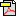 ДИВЕРСИФИКАЦИЯ ПРОФЕССИОНАЛЬНОЙ ПОДГОТОВКИ НА СПЕЦИАЛИЗАЦИИ «ДИЗАЙН КОСТЮМА»: МЕТОНИМИЯ И МЕТАФОРА РЕГИОНАЛЬНОГО НАСЛЕДИЯ
Ткалич С.К.
Швейная промышленность. 2009. № 1. С. 29-31. 024
ФОРМИРОВАНИЕ ДИДАКТИЧЕСКОГО МОДУЛЯ ПРИ ПОДГОТОВКЕ СПЕЦИАЛИСТОВ «ДИЗАЙН КОСТЮМА»
Тихонова Т.П., Ткалич С.К.
Швейная промышленность. 2008. № 2. С. 11-14. 025

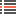 РОЛЬ ОБРАЗНО-СЕМАНТИЧЕСКОГО ЯЗЫКА В ПРОЕКТИРОВАНИИ КОЛЛЕКЦИЙ СЦЕНИЧЕСКОГО КОСТЮМА НА ПРИМЕРЕ ИНТЕРПРЕТАЦИИ НАСЛЕДИЯ КРАЙНЕГО СЕВЕРО-ВОСТОКА РОССИИ.
ТКАЛИЧ С.К.
Швейная промышленность. 2008. № 5. С. 17.126
РЕГИОНАЛЬНАЯ СПЕЦИФИКА ПРОЕКТИРОВАНИЯ И ИЗГОТОВЛЕНИЯ СЦЕНИЧЕСКОГО КОСТЮМА
Ткалич С.К.
Текстильная промышленность. 2008. № 7-8. С. 68-70. 2 27
ИСТОРИЯ ДИЗАЙНА
Ткалич С.К.
эволюция, методология, современные тенденции : часть 1. Развитие дизайна в России, часть 2. Европейский дизайн : учебное пособие для студентов специальности 052400 - Дизайн / С. К. Ткалич ; Московский гос. ун-т культуры и искусств. Москва, 2007. 1 28
ПРИНЦИП «СПЕЦИФИКАЦИОННОЙ ИНТЕГРАЦИИ» В ПРОФЕССИОНАЛЬНОЙ ПОДГОТОВКЕ СПЕЦИАЛИСТОВ-ДИЗАЙНЕРОВ В ВУЗЕ КУЛЬТУРЫ И ИСКУССТВ
Ткалич С.К.
Вестник Московского государственного университета культуры и искусств. 2007. № 1. С. 113-117. 029
ФОРМИРОВАНИЕ ИНФОРМАЦИОННОЙ ОБРАЗОВАТЕЛЬНОЙ СРЕДЫ В ПРОЦЕССЕ РЕАЛИЗАЦИИ КОНЦЕПТУАЛЬНОГО ЦИКЛА СЕМИНАРОВ
Ткалич С.К., Прусакова Т.П.
Вестник Московского государственного университета культуры и искусств. 2007. № 4. С. 137-141. 030
СТРУКТУРА ОБРАЗОВАТЕЛЬНОЙ МОДЕЛИ-АДАПТЕРА В КОНТЕКСТЕ БОЛОНСКОГО СОГЛАШЕНИЯ НА ПРИМЕРЕ ПРОФЕССИОНАЛЬНОЙ ПОДГОТОВКИ СПЕЦИАЛИСТА-ДИЗАЙНЕРА В ВУЗЕ КУЛЬТУРЫ И ИСКУССТВ
Ткалич С.К.
Вестник Московского государственного университета культуры и искусств. 2007. № 3. С. 249-253. 1 31
КОНЦЕПТУАЛЬНЫЕ ОСНОВЫ ИЗУЧЕНИЯ НАСЛЕДИЯ МНОГОНАЦИОНАЛЬНОЙ РОССИИ НА ПРИМЕРЕ ПРОФЕССИОНАЛЬНОЙ ПОДГОТОВКИ ДИЗАЙНЕРОВ
Ткалич С.К.
Вестник Московского государственного университета культуры и искусств. 2007. № 6. С. 81-85. 5 32
ЭТНОПЕДАГОГИЧЕСКИЕ ОСНОВЫ СОХРАНЕНИЯ И РАЗВИТИЯ ТРАДИЦИОННОГО ДЕКОРАТИВНО-ПРИКЛАДНОГО ТВОРЧЕСТВА НАРОДОВ КРАЙНЕГО СЕВЕРА
Ткалич С.К.
диссертация на соискание ученой степени кандидата педагогических наук / Москва, 1997 2